Publicado en Barcelona el 07/11/2012 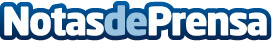 Synology® presenta RackStation RS3413xs+El servidor NAS con el máximo rendimiento y  fiabilidad.Datos de contacto:LFChannelNota de prensa publicada en: https://www.notasdeprensa.es/synology-presenta-rackstation-rs3413xs Categorias: Hardware http://www.notasdeprensa.es